Сказкатерапия, как один из методов развития творческих способностей посредством театральной деятельностиДети — существа капризные и требовательные. Что не так, они не поверят.  не захотят. А вот сказка, которую не обязательно только читать, а и сочинять, может помочь в воспитании ребенка.Если взрослые сами выбирают, что им читать или слушать, то маленькие дети доверчиво впитывают то, чем напичканы родительские головы. Вот только нотации в виде длительных нравоучений о правилах поведения и смысле жизни, пересыщенные премудрыми цитатами, как правило, если не отпугивает дошколят, то вызывает у них отторжение и раздражённое непонимание.Как же тогда донести им заключенную в слове мудрость? Как помочь побороть свои страхи, комплексы, потерю веры в себя или друзей. Например, когда садиковская подружка вдруг ни за что ни про что подняла на смех (да еще и перед всей группой!) за привычку спать с любимой игрушкой, у которой уже потрепались ушки! Или дружок, хвастаясь новым трансформером, наступил на обожаемого солдатика! Когда мама никак не понимает, что пенка на горячем молоке — невообразимо ужасное, никак не проглатывающееся нечто, от чего еще страшнее.Вот тут-то и выручает сказкотерапия для дошкольников!Сказка – это всегда тайна, интрига, которую так хочется разгадать! Её с одинаковым вниманием и желанием готовы часы напролет слушать и супер активные живчики, и флегматично неповоротливые молчуны. Волшебство – завораживающее действие. Читаем, обговариваем, разыгрываем — моделируем.Для гармоничного развития личности маленького человека нужны и важны всякие сказки. Сказкотерапия дает им возможность поучаствовать в любимой или просто интересной сказке, домысливая сюжет, разыграть её в лицах… Это же мечта любого ребенка! Воплощая её, мы используем сказку, как инструмент для исправления беспокоящей дошколенка ситуации, корректируем модель его поведения, набело переписывая сценарий разбушевавшихся в его маленькой, но личной жизни проблемы.Примеряя роль главного (конечно же!) героя на себя ребенок, во-первых:четко демонстрирует затаившиеся в его душе страхи и сомнения;показывает, каким он видит решение проблем;сам (!) выпутывается из сложных жизненных коллизий, в которые попадает герой.Во-вторых, подбирая примеры сказок, мы можем:акцентировать внимание ребенка на конкретной — сиюминутной ситуации;корректно и доступно указать на ошибочность выбранной линии поведения;помочь ему избавиться от той или иной привычки;показать, что существует и другая линия поведения — возможность добиться желаемого результата.Придумывая, а главное – детально обговаривая  с малышом сказочные истории, в которых эгоистичные или подлые поступки имеют ярко негативную окраску, мы тем самым ненавязчиво и вместе с тем очень настойчиво формируем его неприятие таких качеств в себе. Сказка не ругает, не кричит, не читает какие-то непонятные взрослые морали, и не ставит в угол, она тактично воспитывает и дает ответ на любой вопрос! И вместе с тем помогаем крохе, обнаружившему в своем окружении несправедливость или обман, другие какие-то отрицательные качества, находить в себе силы противостоять им с достоинством и добром.В-третьих, сказкотерапия помогает укрепить связь между ребятней и их родителями. Они же вместе творят волшебную историю — чудо. И только от их совместного решения зависит судьба героев! Сказка в нашей группе начинается с физкультминутки и волшебной каши на завтрак.Мы стараемся провести наш день в доброй сказочной обстановке.На занятия к нам приходят разные сказочные герои, которые нам рассказывают интересные истории о окружающем мире, играют с нами, читают сказки и учат нас быть добрыми.Слушая сказку, ребенок впитывает философские смыслы, стили взаимоотношений и модели поведения. Причем, все процессы осмысления протекают на бессознательно – символическом уровне.А научившись рассказывать, пересказывать, творчески мыслить, ребенок совершит огромный скачок в развитии, который будет способствовать развитию личности.Виды сказок, которые применяются в сказкотерапии:народная или художественная сказка – оказывает духовно-нравственное воспитание, формирует чувства взаимопомощи, сопереживания, долга, сочувствия и т.д.; (в сказке «Репка» ярко отражается то, что помощь и поддержка других людей позволяют достигнуть цели, которая не по силам одному человеку);развивающая сказка – расширяет знания ребенка об пространстве, правилах поведения в различных жизненных ситуациях, (сказки, в которых могут быть одушевлены цифры и буквы);диагностическая сказка – помогает определить характер ребенка и выявляет его отношение к миру (Например, если девочка отдает предпочтение сказкам, где главным героем является зайка-трусишка, то можно предположить, что она достаточно застенчивая, спокойная и, возможно, боязливая);психологическая сказка – вместе с героем ребенок учится преодолевать свои страхи, неудачи и обретать уверенность в своих силах.Отсутствие злых героев, конфликтных ситуаций, борьбы добра со злом позволяет еще одной группе сказок — медитативным сказкам, создать атмосферу позитива, спокойствия, комфорта, расслабления, снятия напряжения и возбуждения.Организация детской сказкотерапии:Для начала знакомлю детей со сказкой, мы рассматриваем картинки. Знакомимся с героями, в процессе чтения анализируем действия этих героев, вместе с детьми.Ни в коем случае нельзя допустить того, чтобы анализ поведения героя выглядел как поучения, требования. Нужно увлечь детей, чтобы говорили они, а я со своей стороны контролирую правильность их мыслей.Содержание сказки должно быть понятно ребенку и должно соответствовать его возрасту. Обязательно инсценируем то, что прочитали, делаем оценку, с помощью интонации выражаем своё мнение.Сказкотерапия – прекрасный, увлекательный путь, который поможет решить нашим детям возрастные проблемы.Наблюдая за детьми в процессе игры, на занятиях, на прогулках, в свободной деятельности, можно заметить, что там, где не надо мобилизовать свое внимание, память т.е. на непроизвольном уровне, дети раскрепощаются, легко перевоплощаются в любимых и близких по духу героев из сказок, любят фантазировать, живо и образно стремятся выразить свою мысль. Перевоплощаясь, дети легко и непринужденно решают сказочные задачи, проявляя индивидуальное творчество.Предметно-развивающая среда.Для достижения цели и для получения лучшего результата, очень важно  создать предметно- развивающую среду. Для этого в нашей группе были созданы различные уголки.Театральный уголок. Здесь подобран достаточно разнообразный материал по театральной тематике, что-то мы сделали сами, что-то приобрели, а что-то нам подарили родители. Дети очень любят перевоплощаться в сказочных героев, используя этот материал.С помощью кукольного, варежкового и настольного театра, дети показывают мини – спектакли, мини — сценки друг другу и малышам, с помощью масок инсценируют и драматизируют рус. нар. сказки «Репка», «Колобок», и т.д. Дети с большим удовольствием, эмоционально проигрывают свои роли.Так же детки используют в играх пальчиковый, магнитный и плоскостной театр, инсценируя сказки у детей, совершенствуется диалогическая речь, развивается умение внимательно следить за ходом действия. Развивается творческое мышление и воображение.У нас есть волшебный замок, где живут добрые герои. Ковер-самолёт на котором мы путешествуем по сказкам. Детям очень нравится фантазировать и придумывать сюжеты нашей сказочной игры.В нашем театральном уголке есть плюшевые герои-игрушки. Детям их всегда можно потрогать руками, прижать к себе и поговорить с ними.Есть у нас и уголок творчества  для свободного рисования, где находятся цветные карандаши, альбомные листы и раскраски с картинками из сказок.Уголок ряжения. Наряжаться у нас любят и девочки, и мальчики. Здесь у нас есть костюмы для театральных постановок, а также нарядные юбочки, и сарафаны, разные накидки и шляпки, в которые дети наряжаются и устраивают показ мод.Книжный уголок. В этом уголке ребенок имеет возможность самостоятельно, по своему вкусу выбрать книгу. Он может внимательно и сосредоточенно рассмотреть иллюстрации, вспомнить содержание, многократно вернуться к понравившимся ему эпизодам.Так же у нас имеется картотека различных игр и театральных постановок, которая постоянно пополняется и очень помогает нам в развитии творческих способностей наших детей.Работа по методу  сказкатерапии  даёт положительные результаты:У детей расширяется словарный запас, развиваются творческие способности;Снижается уровень тревожности и агрессивности;Дети становятся более дружелюбными, внимательными, отзывчивыми;Стараться самостоятельно решать проблемные ситуации.Использование разнообразных форм дает воспитателю и детям возможность проявить творчество, индивидуальность. А благодаря сказочным героям делает путешествие в мир сказок, рассказов и стихов – интересным и увлекательным. Ведь очень важно научить детей видеть необычное в обычном. А благодаря применению на занятиях различных современных технологий, позволяют воспитателю наиболее полно активировать ресурсные возможности ребенка.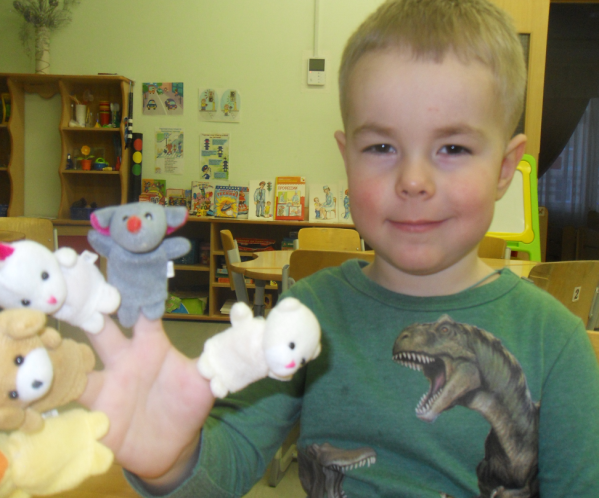 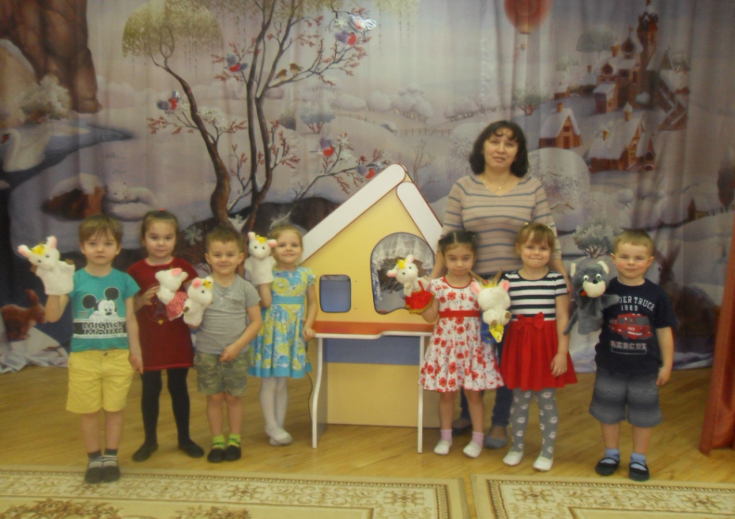 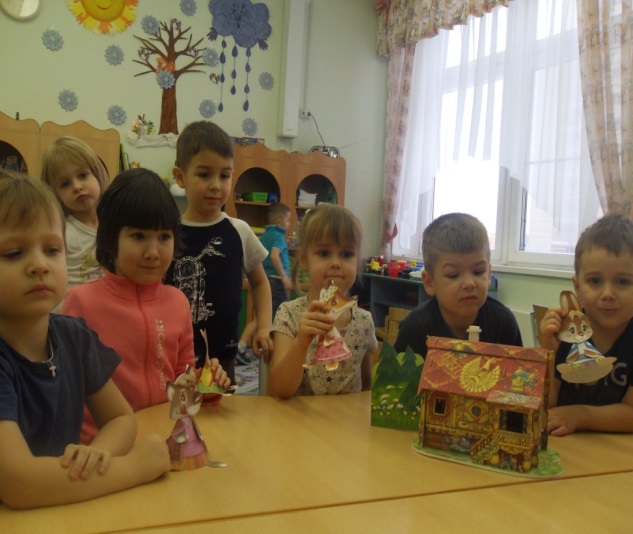 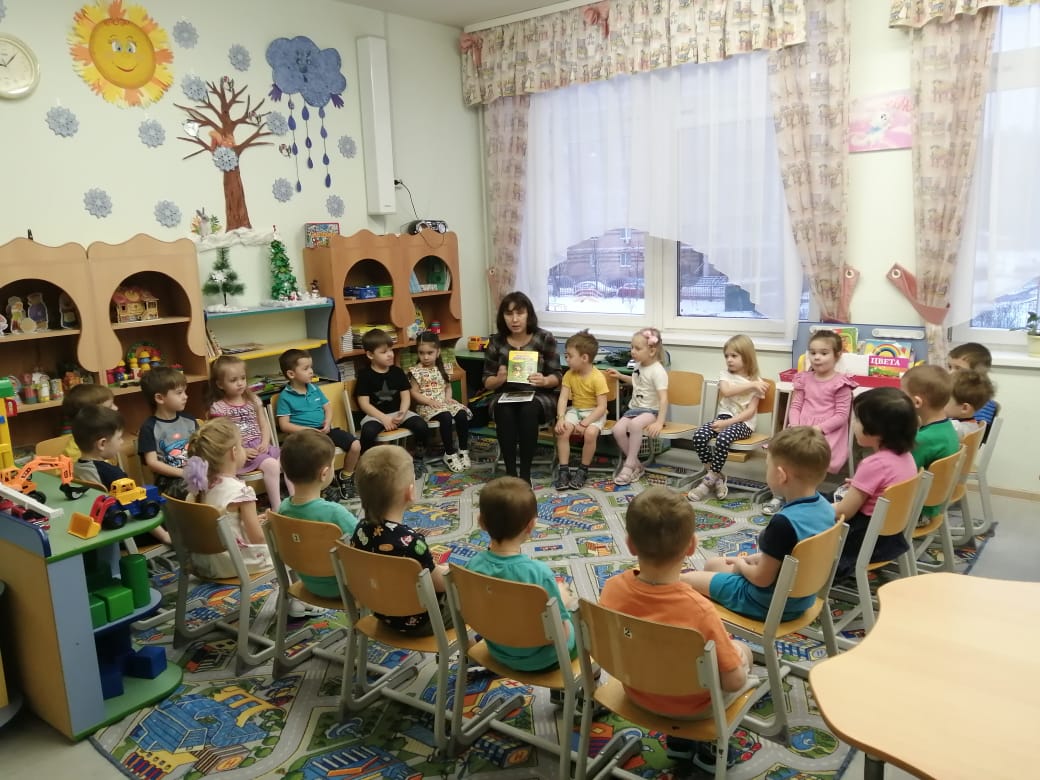 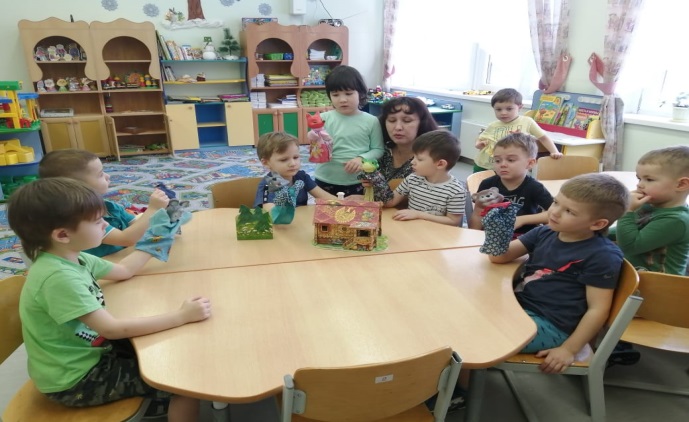 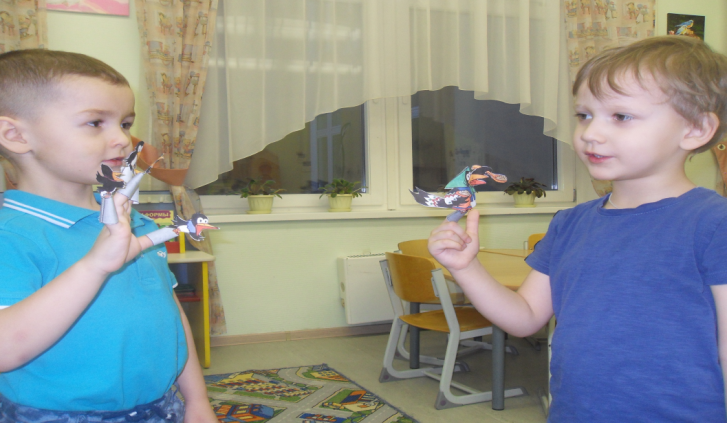 